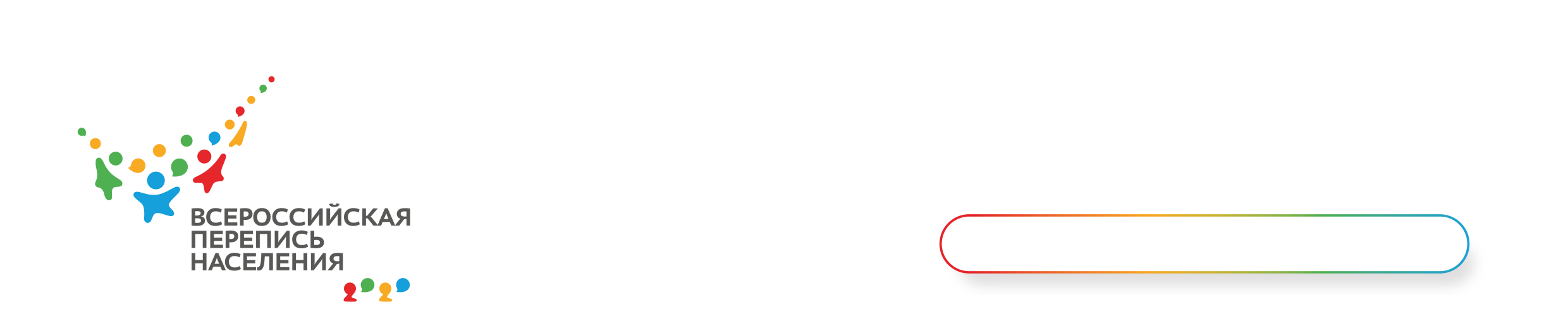 Пресс-релизКвартирный вопрос: зачем перепись интересуется жилищными условиями?Как предстоящая Всероссийская перепись населения, которая пройдет в апреле 2021 года, будет собирать сведения о жилищных условиях? Сколько в Чувашии старого и ветхого жилья? Сколько жителей нашей республики лишены элементарных удобств? – эту информацию будет искать грядущая перепись населения. Сведения, характеризующие жилищные и санитарно-гигиенические условия будут отражены в переписном  бланке «П» («Помещение»).Напомним, при переписи населения 2010 года, 98,0% населения Чувашии проживало в индивидуальном (одноквартирном) доме, отдельной или коммунальной квартире. Средний размер общей площади на 1 человека составил 19 кв. метров.В республике преобладали дома, построенные в 1971 году и позднее, в них проживало 72,9% населения. В домах, построенных ранее 1971 года, проживало 25,8%, и 1,3 % жителей затруднились с ответом о периоде постройки дома. В межпереписной период (с 2002 по 2010гг.) количество домохозяйств, использующих баллонный газ, снизилось на 75%, а потребляющих сетевой газ увеличилось на 42%. Центральным отоплением на то время пользовались 54,4% частных домохозяйств, 34,2% – от индивидуальных установок, 9,0% – печным отоплением.Перепись показала, что воду из водопровода употребляли 79,8% домохозяйств, горячим водоснабжением обеспечено 60,5%. У 97,4% домохозяйств имелся туалет, канализация была доступна 69,3%. Ванну или душ имело 55,6% домохозяйств, а бани или сауны – 33,5%. Перепись также изучила ситуацию о способах удаления бытовых отходов, наличии у населения кухни.Новшеством Всероссийской переписи населения 2010 года был вопрос об обеспеченности домохозяйств информационно-коммуникационными технологиями: стационарную телефонную связь имело 44,7% домохозяйств, телевизионную антенну – 89,5%, радиоточку – 17,2%, Интернет – 29,7%. Данные переписи помогли рассчитать средний размер жилой площади, приходящийся на человека или домохозяйство. Кроме того, эти сведения стали ценной базовой информацией для разработки госпрограмм федерального и регионального уровней по капитальному ремонту жилья.Как изменилась ситуация спустя 10 лет – покажет ВПН-2020. Чувашстат,  ВПН-2020